DUSÍKATÉ HNOJIVÁ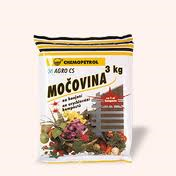 Pre rastliny sú hnojivá s obsahom dusíka veľmi dôležité. Dusík s pôdy môžu rastliny využívať iba čiastočne. Dusík je dôležitá súčasť bunkovej hmoty a je nepostrádateľná stavebná látka          pri tvorba rastlinných bielkovín. Neovplyvňuje iba kvalitu úrody, ale aj jej množstvo.Hlavnou živinou dusíkatých hnojív je dusík. Sú produktom chemického priemyslu a predstavujú asi tretinu všetkých priemyselných hnojív. Podľa formy dusíka sa rozdeľujú : hnojivá s liadkovou formou dusíka, hnojivá s amoniakálnou formou formou dusíka, hnojivá s dvoma a viacerými formami dusíka, hnojivá s organickou formou dusíka. Dusíkaté hnojiváLiadok vápenatý – sa vyrába ako biela zrnitá hmota s veľkosťou granúl do 4 mm, buď vrecovaný alebo voľne uložený. Je vysoko hygroskopický a preto sa na vzduchu rýchlo rozteká. Je preto nutné uskladňovať ho v suchých priestoroch. Pre rastliny je ľahko prístupný a spolu s vápnikom pôsobí na ne rýchlo a veľmi priaznivo.Používa sa na regeneračné prihnojovanie ozimných obilnín v jarnom období, na prihnojovanie obilnín vo vegetačnom období, ale aj na hnojenie ostatných poľnohospodárskych plodín. Často sa používa aj pri nedostatku vápnika vo vegetačnom období.Síran amónny – vyrába sa z odpadových čpavkových vôd a kyselina sírová ( H2SO4). Po zapracovaní do pôdy sa v pôdnom roztoku veľmi rýchlo rozpúšťa.Používa sa v predsejbovej príprave pôdy na základné hnojenie. Na jeho hnojenie dobre reagujú rastliny, ktoré vyžadujú slabo kyslú reakciu ( raž, ovos, zemiaky ). Vyhovuje tiež plodinám, ktoré majú zvýšené požiadavky na síru ( cibuľa, cesnak, repka ).Liadok amónny – polovicu z celkového množstva N predstavuje dusík v liadkovej a polovicu v amoniakálnej forme. Používa sa pri predsejbovom hnojení,  čo umožňuje vhodná kombinácia rýchlo pôsobiaceho liadkového dusíka s postupne pôsobiacim a na pôdny komplex dobre viazaným amoniakálnym dusíkom. Je vhodný na hnojenie všetkých plodín vrátane trvalých trávnych porastov. Keďže obsahuje vápnik a horčík, je vhodný na kyslejšie pôdy, ktoré majú nedostatok týchto živín. DAM- 390 je tekuté hnojivo. Tvorí ho dusičnan amónny a močovina. Jeho reakcia v pôdnom roztoku je neutrálna. Najčastejšie sa používa v predsejbovej príprave pôdy na hnojenie postrekom. Priaznivo vplýva na urýchlenie rozkladu pozberových zvyškov a slamy. Hnojenie je veľmi účinné najmä v suchších oblastiach. Tento spôsob hnojenia minimálne vplýva na znečisťovanie životného prostredia.Močovina – je najkoncentrovanejšie pevné priemyselné hnojivo. Výhodou je, že rastliny ju po aplikácii dokážu prijímať koreňmi aj listami.Domáca úloha: Do zošitov zo ZZV opíšte ako sa rozdeľujú dusíkaté hnojivá podľa formy dusíka.